ТОМСКАЯ ОБЛАСТЬДУМА ТОМСКОГО РАЙОНАРЕШЕНИЕот 27 февраля 2020 г. N 345ОБ УТВЕРЖДЕНИИ ПОЛОЖЕНИЯ О ПОРЯДКЕ ПРОВЕДЕНИЯ КОНКУРСАПО ОТБОРУ КАНДИДАТУР НА ДОЛЖНОСТЬ ГЛАВЫ МУНИЦИПАЛЬНОГООБРАЗОВАНИЯ "ТОМСКИЙ РАЙОН"В соответствии со статьей 36 Федерального закона от 6 октября 2003 года N 131-ФЗ "Об общих принципах организации местного самоуправления в Российской Федерации", Законом Томской области от 17 ноября 2014 года N 151-ОЗ "Об отдельных вопросах формирования органов местного самоуправления муниципальных образований Томской области", на основании пункта 2 статьи 31 Устава муниципального образования "Томский район", принятого решением Думы Томского района от 29.09.2011 N 82 "О принятии Устава муниципального образования "Томский район" Дума Томского района решила:1. Утвердить Положение о порядке проведения конкурса по отбору кандидатур на должность Главы муниципального образования "Томский район" согласно приложению к настоящему решению.2. Установить, что в случае если Глава муниципального образования "Томский район" избран на муниципальных выборах до дня вступления в силу Закона Томской области от 29 декабря 2018 года N 169-ОЗ "О внесении изменений в статью 2 Закона Томской области "Об отдельных вопросах формирования органов местного самоуправления муниципальных образований Томской области", решение об объявлении конкурса принимается Думой Томского района в течение 30 календарных дней со дня истечения срока полномочий Главы муниципального образования "Томский район".3. Направить настоящее решение Главе Томского района для подписания, размещения на официальном сайте Администрации Томского района в информационно-телекоммуникационной сети "Интернет" и опубликования.4. Данное решение вступает в силу после дня его официального опубликования.5. Контроль за исполнением настоящего решения возложить на контрольно-правовой комитет Думы Томского района.ПредседательДумы Томского районаР.Р.ГАБДУЛГАНИЕВГлава Томского районаА.А.ТЕРЕЩЕНКОПриложениек решениюДумы Томского районаот 27 февраля 2020 г. N 345ПОЛОЖЕНИЕО ПОРЯДКЕ ПРОВЕДЕНИЯ КОНКУРСА ПО ОТБОРУ КАНДИДАТУРНА ДОЛЖНОСТЬ ГЛАВЫ МУНИЦИПАЛЬНОГО ОБРАЗОВАНИЯ"ТОМСКИЙ РАЙОН"1. Общие положения1. Настоящее Положение определяет порядок и условия проведения конкурса по отбору кандидатур на должность Главы муниципального образования "Томский район" (далее - Глава района).2. Целью проведения конкурса является отбор кандидатов для представления их Думе Томского района (далее - Дума района) для проведения голосования по кандидатурам на должность Главы района.3. Материально-техническое обеспечение деятельности конкурсной комиссии осуществляется за счет средств бюджета Томского района.2. Конкурсная комиссия4. Организация и проведение конкурса возлагаются на конкурсную комиссию.5. Конкурсная комиссия является коллегиальным органом и обладает следующими полномочиями:1) обеспечивает реализацию мероприятий, связанных с организацией и проведением конкурса;2) рассматривает заявления и документы, представленные для участия в конкурсе;3) рассматривает иные поступившие в конкурсную комиссию документы, а также заявления и вопросы, возникающие в процессе организации и проведения конкурса;4) утверждает форму расписки в приеме документов от кандидатов, форму оценочного листа, заполняемого членом конкурсной комиссии, форму решения конкурсной комиссии о подведении итогов конкурса;5) определяет результаты конкурса;6) представляет в Думу района решение конкурсной комиссии, принятое по результатам конкурса.6. Конкурсная комиссия состоит из 10 членов. Половина членов конкурсной комиссии назначается Думой района, а другая половина - Губернатором Томской области.6.1. В состав конкурсной комиссии от Думы Томского района входят 5 действующих депутатов Думы Томского района.6.2. Каждая политическая партия, представленная в Думе Томского района, и каждая депутатская группа, созданная в Думе Томского района вправе представить по одному своему представителю (кандидату) в состав конкурсной комиссии от Думы Томского района. Каждый депутат вправе самостоятельно выдвинуть свою кандидатуру в состав конкурсной комиссии от Думы Томского района.6.3. Политические партии, представленные в Думе Томского района, и депутатские группы, созданные в Думе Томского района, выдвигают своих представителей в состав конкурсной комиссии от Думы Томского района письменным заявлением в Думу Томского района.Депутаты самостоятельно выдвигают свои кандидатуры в состав конкурсной комиссии от Думы Томского района письменным заявлением в Думу Томского района или устным заявлением под протокол на собрании Думы Томского района, на котором формируется указанная конкурсная комиссия.6.4. В случае если число представителей от политических партий, представленных в Думе Томского района, и депутатских групп, созданных в Думе Томского района, больше 5, то в состав конкурсной комиссии от Думы Томского района включаются кандидаты, прошедшие отбор.6.5. В случае если число представителей от политических партий, представленных в Думе Томского района, и депутатских групп, созданных в Думе Томского района, меньше 5, то в состав конкурсной комиссии от Думы Томского района включаются: выдвинутые представители от политических партий, представленных в Думе Томского района, и депутатских групп, созданных в Думе Томского района; самостоятельно выдвинутые депутаты, прошедшие отбор.6.6. Отбор кандидатов в состав конкурсной комиссии от Думы Томского района осуществляется на собрании Думы Томского района открытым рейтинговым голосованием депутатов.Председатель Думы Томского района до начала проведения отбора кандидатов в состав конкурсной комиссии от Думы Томского района оглашает: всех представителей, выдвинутых политическими партиями и депутатскими группами; всех самостоятельно выдвинутых депутатов; количество мест в составе конкурсной комиссии от Думы Томского района, на которые будут претендовать кандидаты в ходе открытого рейтингового голосования; депутата, осуществляющего подсчет голосов.Открытое рейтинговое голосование представляет собой ряд последовательных количественных голосований за каждого кандидата в состав конкурсной комиссии от Думы Томского района. При этом голосуется только вариант ответа "за", и объявление результатов голосования по каждому кандидату производится только по окончании голосования по всем кандидатам.По итогам рейтингового голосования производится отбор кандидатур, получивших наибольшее по отношению к остальным число голосов депутатов, поданных "за".Если по итогам рейтингового голосования на последнее место в состав конкурсной комиссии от Думы Томского района кандидаты набрали одинаковое количество голосов, то голосование по ним проводится повторно, и они уже претендуют на одно место в составе конкурсной комиссии от Думы Томского района. Остальные кандидаты по итогам первого рейтингового голосования, получившие наибольшее по отношению к остальным число голосов депутатов входят в конкурсную комиссию и в повторном рейтинговом голосовании не принимают участие в качестве кандидатов.6.7. Отбор не проводится в случае выдвижения 5 кандидатов, они включаются в состав конкурсной комиссии от Думы Томского района.7. Члены конкурсной комиссии от Думы района указываются в решении Думы района об объявлении конкурса.8. Не позднее следующего за днем принятия решения об объявлении конкурса рабочего дня Дума района в письменной форме уведомляет Губернатора Томской области об объявлении конкурса и о начале формирования конкурсной комиссии с приложением копии решения Думы района для принятия Губернатором Томской области решения о назначении половины членов конкурсной комиссии с указанием предполагаемой даты проведения первого заседания конкурсной комиссии.9. Комиссия считается сформированной в полном составе после определения ее персонального состава Думой района и Губернатором Томской области.10. Первое заседание конкурсной комиссии должно быть проведено не позднее 15 рабочих дней со дня принятия решения Думы района об объявлении конкурса. Члены конкурсной комиссии осуществляют свою работу на непостоянной неоплачиваемой основе. В случае, если на дату, определенную решением Думы района об объявлении конкурса, первое заседание конкурсной комиссии не состоится, Думой района принимается решение об определении новой даты первого заседания конкурсной комиссии.11. Члены конкурсной комиссии осуществляют свою работу на непостоянной неоплачиваемой основе.12. Членом конкурсной комиссии не могут быть следующие лица:1) не имеющие гражданства Российской Федерации;2) признанные решением суда, вступившим в законную силу, недееспособными, ограниченно дееспособными;3) не достигшие возраста 18 лет;4) признанные решением суда, вступившим в законную силу, безвестно отсутствующими или объявленные умершими;5) имеющие неснятую или непогашенную судимость;6) в отношении которых судом в качестве меры пресечения избрано заключение под стражу;7) замещающие должность Главы района, а также подавшие заявление об участии в конкурсе по отбору кандидатур на должность Главы района;8) находящиеся в близком родстве или свойстве (родители, супруги, дети, братья, сестры, а также братья, сестры, родители, дети супругов и супруги детей) с участником конкурса по отбору кандидатур на должность Главы района.13. Назначенные члены конкурсной комиссии выводятся из состава конкурсной комиссии органом (должностным лицом), их назначившим, при наличии оснований, указанных в подпунктах 1 - 8 пункта 12 Положения, а также в случаях:1) смерти;2) нахождения в подчинении у лиц, являющихся кандидатами на должность Главы района;3) самоотвода члена конкурсной комиссии;4) невозможности исполнения полномочий члена конкурсной комиссии в течение всего периода работы конкурсной комиссии.Одновременно с выведением члена конкурсной комиссии из состава конкурсной комиссии органом (должностным лицом), указанным в пункте 13 Положения, назначается новый член конкурсной комиссии взамен выбывшего.14. Конкурсная комиссия состоит из председателя, заместителя председателя и иных членов конкурсной комиссии. Председатель, заместитель председателя конкурсной комиссии избираются на первом заседании конкурсной комиссии большинством голосов от числа присутствующих членов конкурсной комиссии. Председатель конкурсной комиссии избирается из числа членов конкурсной комиссии, назначенных Губернатором Томской области.15. Председатель конкурсной комиссии:1) представляет конкурсную комиссию во взаимоотношениях с кандидатами, органами государственной власти, органами местного самоуправления, организациями и гражданами;2) планирует работу конкурсной комиссии;3) созывает заседания конкурсной комиссии и утверждает повестку дня заседания комиссии;4) председательствует на заседании конкурсной комиссии;5) определяет порядок работы конкурсной комиссии;6) подписывает протоколы заседания конкурсной комиссии, иные документы конкурсной комиссии;7) оглашает на заседании Думы района решение конкурсной комиссии, принятое по результатам конкурса.16. Заместитель председателя конкурсной комиссии исполняет обязанности председателя конкурсной комиссии во время его отсутствия. В случае, если на заседании конкурсной комиссии отсутствуют председатель и заместитель председателя конкурсной комиссии, председательствующий на заседании избирается из числа членов конкурсной комиссии.17. Заседания конкурсной комиссии созываются ее председателем по мере необходимости, а также по требованию не менее двух третей от установленного числа членов конкурсной комиссии.18. Заседание конкурсной комиссии считается правомочным, если на нем присутствует не менее двух третей от установленного числа членов конкурсной комиссии.19. Конкурсная комиссия вправе привлекать к своей работе специалистов, участвующих в заседаниях конкурсной комиссии.20. Решение конкурсной комиссии принимается открытым голосованием и считается принятым, если за него проголосовало более половины членов конкурсной комиссии, присутствующих на заседании. При равенстве голосов решающим является голос председательствующего.21. Решения конкурсной комиссии оформляются в форме протокола заседания конкурсной комиссии, который подписывается присутствующими на заседании членами комиссии.21.1. В случае введения на территории Томской области режима повышенной готовности или чрезвычайной ситуации, ограничительных мероприятий (карантина) или при наличии обстоятельств, ограничивающих транспортную доступность к месту проведения заседания конкурсной комиссии, заседания конкурсной комиссии могут проводиться дистанционно посредством использования средств телекоммуникаций в режиме реального времени (далее - дистанционный режим).Предложение о проведении первого заседания конкурсной комиссии в дистанционном режиме в письменном виде направляется членом конкурсной комиссии в адрес председателя Думы района. Решение о проведении первого заседания конкурсной комиссии в дистанционном режиме принимается председателем Думы района при наличии оснований, изложенных в абзаце первом настоящего пункта.Конкурсная комиссия на своем заседании может принять решение о проведении следующего заседания конкурсной комиссии в дистанционном режиме при наличии оснований для проведения следующего заседания конкурсной комиссии в дистанционном режиме, изложенных в абзаце первом настоящего пункта.В случае возникновения указанных оснований в период между заседаниями конкурсной комиссии решение о проведении следующего заседания конкурсной комиссии в дистанционном режиме может быть принято председателем конкурсной комиссии.Член конкурсной комиссии, принимающий участие в заседании конкурсной комиссии в дистанционном режиме, считается присутствующим на заседании конкурсной комиссии.Материалы по вопросам повестки дня направляются членам конкурсной комиссии не позднее чем за один день до дня проведения заседания конкурсной комиссии в дистанционном режиме.Председательствующий в начале заседания конкурсной комиссии информирует членов конкурсной комиссии о количестве присутствующих членов конкурсной комиссии непосредственно на месте ее проведения, а также членов конкурсной комиссии, принимающих участие в работе заседания конкурсной комиссии посредством использования средств телекоммуникаций в режиме реального времени, и о количестве отсутствующих членов конкурсной комиссии.Если отсутствует техническая возможность установить соединение или если в ходе заседания конкурсной комиссии происходит ухудшение качества связи (соединения), препятствующее дальнейшему его проведению в связи с отсутствием кворума, председательствующий на заседании вправе объявить перерыв или перенести заседание. Данное решение отражается в протоколе заседания конкурсной комиссии.Подсчет голосов членов конкурсной комиссии при проведении заседания конкурсной комиссии в дистанционном режиме осуществляется председательствующим на заседании конкурсной комиссии либо по его поручению иным членом конкурсной комиссии или техническим секретарем конкурсной комиссии.При проведении заседания конкурсной комиссии в дистанционном режиме протокол заседания конкурсной комиссии подписывается председателем конкурсной комиссии либо иным членом конкурсной комиссии, исполняющим обязанности председателя конкурсной комиссии в случае его отсутствия.22. Конкурсная комиссия осуществляет свои полномочия до дня избрания Главы района Думой района из числа кандидатур, представленных конкурсной комиссией по результатам конкурса.23. Документационное и организационное сопровождение работы конкурсной комиссии, в том числе прием документов и их регистрацию, организацию проверки сведений и документов, представленных кандидатами, формирование дел, ведение протоколов заседаний конкурсной комиссии, подготовку рабочих материалов конкурсной комиссии, подготовку и направление писем, извещение кандидатов и членов конкурсной комиссии и иные указанные в настоящем Положении функции, обеспечивает технический секретарь конкурсной комиссии, не являющийся членом конкурсной комиссии.3. Условия конкурса24. Право на участие в конкурсе имеют граждане, достигшие возраста 21 года, которые на день проведения конкурса не имеют в соответствии с Федеральным законом от 12 июня 2002 года N 67-ФЗ "Об основных гарантиях избирательных прав и права на участие в референдуме граждан Российской Федерации", Федеральным законом от 6 октября 2003 года N 131-ФЗ "Об общих принципах организации местного самоуправления в Российской Федерации" ограничений для избрания выборным должностным лицом местного самоуправления.25. Если срок действия ограничений, указанных в пункте 24 Положения, истекает до дня проведения конкурса, гражданин вправе подавать документы для участия в конкурсе.26. Кандидат на должность Главы района должен соблюдать ограничения, запреты, исполнять обязанности, которые установлены Федеральным законом от 6 октября 2003 года N 131-ФЗ "Об общих принципах организации местного самоуправления в Российской Федерации".27. Требования к профессиональному образованию и (или) профессиональным знаниям и навыкам, которые являются предпочтительными для осуществления Главой района полномочий по решению вопросов местного значения:1) наличие высшего образования;2) наличие опыта профессиональной деятельности в области государственного или муниципального управления, экономики, финансов, хозяйственного управления не менее 5 лет.28. Гражданин Российской Федерации, изъявивший желание участвовать в конкурсе, представляет в конкурсную комиссию:1) собственноручно подписанное заявление по форме, согласно приложению 1 к Положению, в котором содержатся:а) фамилия, имя, отчество (при наличии) гражданина;б) дата и место рождения гражданина;в) адрес места жительства гражданина, адрес места регистрации (в случае если он не совпадает с адресом места жительства);г) серия, номер и дата выдачи паспорта или иного документа, удостоверяющего личность гражданина Российской Федерации, наименование или код органа, выдавшего паспорт или иного документа, удостоверяющего личность гражданина Российской Федерации;д) сведения о наличии или отсутствии гражданства иностранного государства либо получения вида на жительство или иного документа, подтверждающего право на постоянное проживание на территории иностранного государства;е) идентификационный номер налогоплательщика (при наличии),ж) сведения об основном месте работы или службы, занимаемой должности (в случае отсутствия основного места работы или службы - роде занятий);з) указание на то, что гражданин является депутатом (в случае осуществления депутатской деятельности) и наименование соответствующего представительного органа;и) цель подачи заявления;к) указание на то, что гражданин дееспособен;л) указание на то, что сведения, содержащиеся в документах, представляемых для участия в конкурсе, являются полными и достоверными, а сами документы не являются подложными;м) согласие с условиями конкурса;н) сведения о судимости, если у гражданина имелась или имеется судимость;о) указание на отсутствие возражений против проведения проверки документов и сведений, представляемых гражданином в конкурсную комиссию;п) обязательство в случае избрания на должность Главы района прекратить деятельность, несовместимую со статусом главы муниципального образования;р) согласие на проведение процедуры, связанной с оформлением допуска к сведениям, составляющим государственную тайну, на условиях, предусмотренных законодательством Российской Федерации о защите государственной тайны;с) перечень прилагаемых к заявлению документов с указанием количества листов и экземпляров;т) дополнительная информация по желанию гражданина;2) две фотографии размером 4 x 6 см;3) собственноручно заполненную и подписанную анкету по форме, согласно приложению 2 к Положению;4) копию паспорта или иного документа, удостоверяющего личность гражданина Российской Федерации;5) программу кандидата по развитию Томского района на ближайшие 5 лет объемом до 15 страниц машинописного текста с интервалом 1,5, содержащую информацию об оценке текущего социально-экономического состояния Томского района, описание основных проблем социально-экономического развития района и комплекс предлагаемых мер по их решению, сроки, ресурсное обеспечение и механизмы реализации программы кандидата по развитию Томского района на ближайшие 5 лет;6) документ, подтверждающий стаж работы (при наличии) - копия трудовой книжки, заверенная в установленном законом порядке, или сведения о трудовой деятельности в порядке и по форме, установленными законодательством;7) копии документов об основном месте работы (службы), о занимаемой должности (роде занятий), о том, что гражданин является депутатом в случае осуществления депутатской деятельности;8) копии документов, подтверждающих сведения об образовании;9) если кандидат менял фамилию, имя или отчество, - копии соответствующих документов;10) заключение медицинского учреждения по учетной форме N 001-ГС/у, утвержденной Приказом Министерства здравоохранения и социального развития Российской Федерации от 14 декабря 2009 года N 984н;11) справку о наличии (отсутствии) судимости и (или) факта уголовного преследования либо о прекращении уголовного преследования по реабилитирующим основаниям, выданную в порядке и по форме, которые устанавливаются федеральным органом исполнительной власти, осуществляющим функции по выработке и реализации государственной политики и нормативно-правовому регулированию в сфере внутренних дел;12) согласие на обработку персональных данных может быть дано субъектом персональных данных или его представителем в любой позволяющей подтвердить факт его получения форме, если иное не установлено федеральным законом;13) информацию о факте привлечения (отсутствия факта привлечения) к административной ответственности по статьям 20.3 и 20.29 Кодекса об административных правонарушениях Российской Федерации по форме, согласно приложению 4 к Положению;14) уведомление об отсутствии счетов (вкладов), наличных денежных средств и ценностей в иностранных банках, расположенных за пределами территории Российской Федерации, отсутствии владения, пользования иностранными финансовыми инструментами по форме, согласно приложению 5 к Положению;15) справки по форме, утвержденной Указом Президента Российской Федерации от 23 июня 2014 года N 460 "Об утверждении формы справки о доходах, расходах, об имуществе и обязательствах имущественного характера и внесении изменений в некоторые акты Президента Российской Федерации", содержащие:а) сведения о своих доходах, полученных от всех источников (включая доходы по прежнему месту работы или месту замещения выборной должности, пенсии, пособия, иные выплаты) за календарный год, предшествующий году подачи документов для замещения должности Главы района, а также сведения об имуществе, принадлежащем ему на праве собственности, и о своих обязательствах имущественного характера по состоянию на первое число месяца, предшествующего месяцу подачи документов для замещения должности Главы района (на отчетную дату);б) сведения о доходах супруги (супруга) и несовершеннолетних детей, полученных от всех источников (включая заработную плату, пенсии, пособия, иные выплаты) за календарный год, предшествующий году подачи гражданином документов для замещения должности Главы района, а также сведения об имуществе, принадлежащем им на праве собственности, и об их обязательствах имущественного характера по состоянию на первое число месяца, предшествующего месяцу подачи гражданином документов для замещения должности Главы района (на отчетную дату);16) составленные по форме, предусмотренной Указом Президента Российской Федерации от 6 июня 2013 года N 546 "О проверке достоверности сведений об имуществе и обязательствах имущественного характера за пределами территории Российской Федерации, о расходах по каждой сделке по приобретению объектов недвижимости, транспортных средств, ценных бумаг (долей участия, паев в уставных (складочных) капиталах организаций), цифровых финансовых активов, цифровой валюты, представляемых кандидатами на выборах в органы государственной власти, выборах глав муниципальных районов, глав муниципальных округов и глав городских округов, а также политическими партиями в связи с внесением Президенту Российской Федерации предложений о кандидатурах на должность высшего должностного лица субъекта Российской Федерации":а) сведения о принадлежащем кандидату, его супругу и несовершеннолетним детям недвижимом имуществе, находящемся за пределами территории Российской Федерации, об источниках получения средств, за счет которых приобретено указанное имущество, об обязательствах имущественного характера за пределами территории Российской Федерации кандидата, а также сведения о таких обязательствах его супруга и несовершеннолетних детей;б) сведения о своих расходах, а также о расходах своих супруга и несовершеннолетних детей по каждой сделке по приобретению земельного участка, другого объекта недвижимости, транспортного средства, ценных бумаг (долей участия, паев в уставных (складочных) капиталах организаций), цифровых финансовых активов, цифровой валюты, совершенной в течение последних трех лет, если сумма сделки превышает общий доход кандидата и его супруга за три последних года, предшествующих совершению сделки, и об источниках получения средств, за счет которых совершена сделка;17) уведомление об отсутствии вступившим в силу решением суда факта нарушения ограничений, предусмотренных пунктом 1 статьи 56 Федерального закона от 12 июня 2002 года N 67-ФЗ "Об основных гарантиях избирательных прав и права на участие в референдуме граждан Российской Федерации", либо совершения действий, предусмотренных подпунктом "ж" пункта 7 и подпунктом "ж" пункта 8 статьи 76 Федерального закона от 12 июня 2002 года N 67-ФЗ "Об основных гарантиях избирательных прав и права на участие в референдуме граждан Российской Федерации" по форме, согласно приложению 6 к Положению;18) доверенность представителя в случае подачи заявления и документов для участия в конкурсе через представителя;19) по желанию кандидата могут быть предоставлены другие документы и их копии, характеризующие профессиональную подготовку кандидата, характеристики, награды, рекомендации.29. Заявление, сведения и документы, указанные в пункте 28 Положения, кандидат представляет в конкурсную комиссию лично или через представителя, чьи полномочия удостоверены в установленном законом порядке.30. Заявление, сведения и документы, указанные в пункте 28 Положения, предоставляются в конкурсную комиссию в срок, указанный в решении Думы района об объявлении конкурса.31. Копии документов, указанных в пункте 28 Положения, предоставляются одновременно с их оригиналами.32. Копии документов об основном месте работы или службы, о занимаемой должности (роде занятий) представляются заверенными в установленном законом порядке.33. В случае подачи заявления лицом, являющимся инвалидом и в связи с этим не имеющим возможности самостоятельно написать заявление об участии в конкурсе, заполнить или заверить иные документы, данное лицо вправе воспользоваться для этого помощью другого лица. При этом полномочия лица, оказывающего помощь в заполнении или заверении документов, указанных в пункте 28 Положения, должны быть удостоверены в установленном законом порядке.34. Технический секретарь конкурсной комиссии, принимающий документы, в присутствии кандидата или его представителя:сверяет наличие документов, приложенных к заявлению, с их перечнем, указанным в заявлении;проверяет соответствие копий документов их оригиналам и заверяет их;при необходимости снимает копии с документов;возвращает кандидату или его представителю подлинники указанных документов;выдает кандидату или его представителю расписку в приеме документов с отметкой о дате и времени приема документов по форме, согласно приложению 7 к Положению.35. В случае выявления в представленных документах неполноты сведений, отсутствия документов, технический секретарь конкурсной комиссии в срок не позднее следующего рабочего дня извещает кандидата или его представителя о выявленных недостатках.36. Кандидат имеет право уточнять и дополнять необходимые сведения, содержащиеся в документах, но не позднее дня окончания приема документов, необходимых для участия в конкурсе по форме, согласно приложению 8 к Положению.37. В рамках установления обстоятельств, препятствующих замещению кандидатом должности Главы района, сведения и документы, представленные кандидатом, проверяются в соответствии с действующим законодательством.38. До дня проведения конкурса кандидат имеет право представить в конкурсную комиссию письменное заявление об отказе от участия в конкурсе. Со дня поступления указанного заявления в конкурсную комиссию кандидат считается снявшим свою кандидатуру.39. Принятые заявления кандидатов регистрируются в журнале регистрации документов, который хранится в Думе района по форме, согласно приложению 9 к Положению.40. Все документы, поданные кандидатом, формируются в дело. Заявления кандидатов и приложенные к ним документы (копии документов) хранятся в Думе района с соблюдением требований по хранению персональных данных.4. Порядок объявления конкурса41. Решение об объявлении конкурса принимается Думой района.42. Решение об объявлении конкурса принимается Думой района не ранее чем за 80 дней и не позднее чем за 70 дней до дня истечения срока полномочий Главы района.43. В случае досрочного прекращения полномочий Главы района Думой района принимается решение об объявлении конкурса в течение 30 календарных дней со дня досрочного прекращения полномочий Главы района.44. В случае, если при досрочном прекращении полномочий Главы района до истечения срока полномочий Думы района осталось менее шести месяцев, решение об объявлении конкурса по отбору кандидатур на должность Главы района принимается на первом заседании вновь избранной в правомочном составе Думы района.45. В случае, если Глава района, полномочия которого прекращены досрочно на основании решения Думы района об удалении его в отставку, обжалует в судебном порядке указанное решение, решение об объявлении конкурса принимается в сроки, установленные Федеральным законом от 6 октября 2003 года "Об общих принципах организации местного самоуправления в Российской Федерации".46. В случае, если ни один из кандидатов, представленных конкурсной комиссией по результатам конкурса Думе района, не будет избран Главой района, Думой района в течение 15 календарных дней со дня принятия решения Думы района о неизбрании Главы района из числа кандидатов, представленных конкурсной комиссией по результатам конкурса, принимается решение об объявлении повторного конкурса.47. В решении Думы района об объявлении конкурса определяются: члены конкурсной комиссии, назначаемые Думой района, технический секретарь конкурсной комиссии, срок формирования и дата первого заседания конкурсной комиссии, дата, время и место проведения конкурса, а также срок, место и график приема документов для участия в конкурсе.48. Установленный решением об объявлении конкурса срок приема документов должен составлять 30 календарных дней. Прием документов конкурсной комиссией начинается после проведения первого заседания конкурсной комиссии и опубликования объявления о проведении конкурса.49. Решение Думы района об объявлении конкурса подлежит опубликованию в порядке, предусмотренном для официального опубликования правовых актов Думы района.50. Объявление о проведении конкурса, включающее условия конкурса, сведения о дате, времени и месте его проведения, не позднее чем за 20 дней до дня проведения конкурса публикуется в средствах массовой информации, определяемых Администрацией Томского района в установленном законом порядке и размещается в информационно-телекоммуникационной сети "Интернет" на сайте http://www.tradm.ru/51. Конкурс должен быть проведен не позднее 70 календарных дней со дня принятия Думой района решения о его объявлении.5. Предварительное заседание конкурсной комиссии52. В срок не позднее календарных 20 дней со дня окончания срока приема документов от кандидатов проводится предварительное заседание конкурсной комиссии.53. В течение 7 рабочих дней со дня окончания срока приема документов конкурсной комиссией технический секретарь конкурсной комиссии на основании представленных кандидатами сведений и документов осуществляет подготовку доклада о кандидатах, о полноте представленной кандидатами информации, с целью принятия конкурсной комиссией на предварительном заседании решения о регистрации кандидата, об отказе в регистрации кандидата.54. В случае выявления фактов представления кандидатом подложных документов и документов, содержащих недостоверные сведения, а также неполных сведений технический секретарь указывает о данных фактах в докладе.55. На предварительном заседании конкурсной комиссии проводятся организационно-подготовительные мероприятия к заседанию конкурсной комиссии, в том числе: рассмотрение документов, представленных кандидатами, а также поступивших от них обращений, заслушивание доклада технического секретаря о результатах приема документов от кандидатов, проверки документов и сведений, представленных кандидатами, принятие решения о регистрации кандидата, об отказе в регистрации кандидата.56. Для выявления знаний и навыков, необходимых для осуществления должностных обязанностей по должности Главы района, конкурсная комиссия на предварительном заседании утверждает список теоретических и практических вопросов в сфере управления имуществом и хозяйством, организации деятельности Администрации Томского района, вопросов по законодательству о местном самоуправлении.57. В случае, если заявления для участия в конкурсе отсутствуют либо подано единственное заявление, конкурсная комиссия принимает решение о признании конкурса несостоявшимся.58. В течение 5 рабочих дней со дня вынесения решения о признании конкурса несостоявшимся конкурсная комиссия направляет в Думу района решение с предложением об объявлении нового конкурса.59. Дума района принимает решение об объявлении нового конкурса в течение 30 календарных дней со дня поступления указанного предложения конкурсной комиссии в Думу района.60. Кандидат, в отношении которого конкурсная комиссия приняла решение о его регистрации, приобретает статус зарегистрированного кандидата и считается допущенным к участию в конкурсе.61. Конкурсная комиссия отказывает кандидату в регистрации в случае:1) наличия ограничений для избрания выборным должностным лицом местного самоуправления в соответствии с Федеральным законом от 12 июня 2002 года N 67-ФЗ "Об основных гарантиях избирательных прав и права на участие в референдуме граждан Российской Федерации", Федеральным законом от 6 октября 2003 года N 131-ФЗ "Об общих принципах организации местного самоуправления в Российской Федерации";2) пропуска кандидатом установленного решением Думы района срока для подачи документов;3) непредставления кандидатом документов, указанных в пункте 28 Положения, подтверждающих факт отсутствия у кандидата ограничений для избрания выборным должностным лицом местного самоуправления;4) представления кандидатом подложных документов либо наличия в представленных документах недостоверных сведений.62. Технический секретарь конкурсной комиссии извещает кандидатов о решениях конкурсной комиссии в письменной форме.63. По итогам предварительного заседания конкурсной комиссии технический секретарь комиссии извещает зарегистрированных кандидатов о дате, месте и времени проведения конкурса.64. По предложению председателя конкурсной комиссии может проводиться несколько предварительных заседаний конкурсной комиссии.6. Порядок проведения конкурса и оформление его результатов65. Регистрация явки кандидатов проводится в течение 30 минут до назначенного времени проведения конкурса. Кандидаты, не прошедшие регистрацию явки, не принимают участия в конкурсе.65.1. При наличии обстоятельств, указанных в абзаце первом пункта 21-1 Положения и невозможности личного присутствия кандидата на заседании конкурсной комиссии ввиду состояния здоровья либо действия в отношении кандидата карантинных мер, а также при наличии технической возможности конкурсной комиссии для обеспечения участия кандидата в заседании конкурсной комиссии в дистанционном режиме, кандидат может принять участие в конкурсе дистанционно с использованием средств телекоммуникаций в режиме реального времени. О своем намерении участвовать в конкурсе в дистанционном режиме кандидат уведомляет конкурсную комиссию (с предоставлением документов, подтверждающих невозможность личного участия кандидата в заседании конкурсной комиссии) не позднее чем за 3 рабочих дня до даты проведения конкурса. Конкурсная комиссия уведомляет кандидата о наличии или отсутствии технической возможности для обеспечения дистанционного участия кандидата в заседании конкурсной комиссии не позднее дня, предшествующего дате проведения конкурса. Регистрация явки кандидата, принимающего участие в конкурсе в дистанционном режиме, начинается с использованием средств телекоммуникаций за 30 минут до назначенного времени проведения конкурса и заканчивается за 10 минут до назначенного времени проведения конкурса.Документы, подтверждающие невозможность личного участия кандидата в заседании конкурсной комиссии, могут направляться в адрес Думы района посредством использования информационно-телекоммуникационной сети "Интернет" при условии уведомления о таком направлении технического секретаря конкурсной комиссии.66. В случае регистрации явки на конкурс менее двух кандидатов либо неявки кандидатов конкурсная комиссия переносит заседание на другой день, о чем уведомляет кандидатов.67. Если на заседание конкурсной комиссии, назначенное в соответствии с пунктом 66 Положения, явились менее двух кандидатов либо никто из кандидатов не явился на конкурс, конкурсная комиссия выносит решение о признании конкурса несостоявшимся и направляет настоящее решение в Думу района в течение 5 рабочих дней со дня его принятия.68. Дума района принимает решение об объявлении нового конкурса в течение 30 календарных дней со дня поступления решения конкурсной комиссии о признании конкурса несостоявшимся.69. Конкурс проводится в форме собеседования. Конкурсная комиссия проводит собеседование с каждым из кандидатов поочередно в алфавитном порядке.При заседании конкурсной комиссии в дистанционном режиме конкурс проводится с учетом особенностей, установленных пунктом 21-1 Положения.В случае, если во время проведения конкурса с участием кандидата (кандидатов) в дистанционном режиме происходит ухудшение качества связи (соединения) с кандидатом (кандидатами), препятствующее дальнейшему проведению конкурса, конкурсная комиссия может объявить перерыв либо перенести заседание конкурсной комиссии. Данное решение отражается в протоколе заседания конкурсной комиссии.70. Собеседование начинается с представления кандидатом программы кандидата по развитию Томского района на ближайшие 5 лет (далее - программы), длящегося не более 15 минут. После представления кандидатом программы члены конкурсной комиссии задают уточняющие вопросы кандидату по существу представленных им материалов, об опыте предыдущей работы или службы кандидата и об основных достижениях кандидата по предыдущим местам работы или службы, иные вопросы, направленные на выявление соответствия кандидата критериям оценки, установленным в пункте 73 Положения.71. Для выявления знаний и навыков, необходимых для осуществления должностных обязанностей по должности Главы района, кандидату задаются вопросы из утвержденного конкурсной комиссией списка теоретических и практических вопросов в сфере управления имуществом и хозяйством, организации деятельности Администрации Томского района, вопросов по законодательству о местном самоуправлении.72. При проведении конкурса конкурсная комиссия оценивает кандидатов на основании представленных ими документов, а также по результатам собеседования с кандидатом применительно к обязанностям главы муниципального образования по решению вопросов местного значения, осуществлению полномочий, предусмотренных Уставом Томского района, исполнению отдельных государственных полномочий, переданных органам местного самоуправления муниципального района.73. Члены конкурсной комиссии оценивают кандидатов в соответствии с со следующими критериями оценки:1) наличие высшего образования;2) уровень знания Конституции Российской Федерации, нормативных правовых актов о местном самоуправлении;3) наличие опыта профессиональной деятельности в области государственного или муниципального управления, экономики, финансов, хозяйственного управления;4) уровень знаний о направлениях деятельности администрации муниципального образования, специфики исполнения обязанностей по должности главы муниципального образования;5) видение перспектив развития Томского района, понимание проблем района и путей их решения;6) опыт, навыки работы с документами, аналитическими материалами, работы с проектами правовых актов;7) наличие опыта публичных выступлений (презентации), культура речи, навыки делового общения;8) личностные и деловые качества, необходимые для осуществления полномочий высшего должностного лица муниципального образования по решению вопросов местного значения муниципального образования, обеспечения осуществления органами местного самоуправления полномочий по решению вопросов местного значения муниципального образования и отдельных государственных полномочий, переданных органам местного самоуправления (умение руководить подчиненными, координировать и контролировать их деятельность, анализировать, мыслить системно, оперативно, принимать оптимальные решения в условиях дефицита информации и времени, инициативность, целеустремленность).74. В процессе оценки кандидата членами конкурсной комиссии заполняются оценочные листы по форме, согласно приложению 10 к Положению. При этом члены конкурсной комиссии по установленным критериям оценивают каждого из кандидатов, занося выставленные баллы в соответствующие графы оценочного листа.75. Минимальным баллом, применяемым для оценивания кандидата по вышеприведенным критериям является 0, максимальным баллом - 4.76. При оценивании кандидатов по результатам рассмотрения документов и собеседования по критериям, предусмотренным подпунктами 1), 3), 6), 7), 8) пункта 73 Положения, баллы проставляются следующим образом:наличие высшего образования - 1 балл (отсутствие - 0 баллов);наличие опыта профессиональной деятельности в области государственного или муниципального управления, экономики, финансов, хозяйственного управления - 1 балл (отсутствие - 0 баллов);наличие навыков работы с документами, аналитическими материалами, работы с проектами правовых актов - 1 балл (отсутствие - 0 баллов);наличие опыта публичных выступлений (презентации), культуры речи, навыков делового общения - 1 балл (отсутствие - 0 баллов);наличие личностных и деловых качеств, необходимых для осуществления полномочий высшего должностного лица муниципального образования по решению вопросов местного значения муниципального образования, обеспечения осуществления органами местного самоуправления полномочий по решению вопросов местного значения муниципального образования и отдельных государственных полномочий, переданных органам местного самоуправления (умение руководить подчиненными, координировать и контролировать их деятельность, анализировать, мыслить системно, оперативно, принимать оптимальные решения в условиях дефицита информации и времени, инициативность, целеустремленность) - 1 балл (отсутствие - 0 баллов).При оценивании кандидата по критериям, предусмотренным подпунктами 2), 4), 5) пункта 73 Положения, баллы проставляются следующим образом:4 балла - кандидат последовательно и правильно отвечал на все теоретические и практические вопросы в сфере управления имуществом и хозяйством, организации деятельности администрации муниципального района, вопросы по законодательству о местном самоуправлении, правильно использовал понятия и термины. В ходе собеседования и при изложении программы показал наличие знаний нормативных правовых актов, о направлениях деятельности администрации муниципального образования, понимание специфики исполнения обязанностей по должности главы муниципального образования, видение перспектив развития Томского района, понимание проблем района и путей их решения.3 балла - кандидат последовательно отвечал на все теоретические и практические вопросы в сфере управления имуществом и хозяйством, организации деятельности администрации муниципального района, вопросы по законодательству о местном самоуправлении, но допустил не более 3 неточностей и ошибок; правильно использовал понятия и термины, но допустил не более 3 неточностей и ошибок. В ходе собеседования и при изложении программы показал наличие знаний нормативных правовых актов, знаний о направлениях деятельности администрации муниципального образования, допустив не более 3 неточностей и ошибок, обнаружил понимание специфики исполнения обязанностей по должности главы муниципального образования, видение перспектив развития Томского района, понимание проблем района и путей их решения.2 балла - кандидат непоследовательно отвечал на теоретические и практические вопросы в сфере управления имуществом и хозяйством, организации деятельности администрации муниципального района, вопросы по законодательству о местном самоуправлении, допустил при этом более 3 неточностей и ошибок, отвечал лишь на часть заданных вопросов; не всегда правильно использовал понятия и термины, допустив более 3 неточностей и ошибок. В ходе собеседования и при изложении программы показал пробелы в знаниях нормативных правовых актов, знаниях о направлениях деятельности администрации муниципального образования, допустив более 3 неточностей и ошибок, обнаружил недостаточное понимание специфики исполнения обязанностей по должности главы муниципального образования, недостаточное понимание проблем района и путей их решения, видения перспектив развития Томского района.1 балл - кандидат не отвечал на теоретические и практические вопросы в сфере управления имуществом и хозяйством, организации деятельности администрации муниципального района, вопросы по законодательству о местном самоуправлении, неправильно использовал основные понятия и термины, допустил существенные неточности и ошибки. В ходе собеседования и при изложении программы показал отсутствие знаний о направлениях деятельности администрации муниципального образования, полное непонимание специфики исполнения обязанностей по должности главы муниципального образования, полное непонимание проблем района и путей их решения, видения перспектив развития Томского района.77. Максимально возможная общая сумма баллов, предусмотренных для оценки кандидата, составляет 17 баллов.78. Голосование членов конкурсной комиссии с целью подведения итогов конкурса проводится в отсутствие кандидатов поднятием рук. Решение о результатах прохождения конкурсного отбора принимается в отношении каждого кандидата, представленного на голосование. Кандидат признается прошедшим конкурсный отбор, если за решение о представлении его кандидатуры в Думу района проголосовало более половины членов конкурсной комиссии, присутствующих на заседании.79. Решение конкурсной комиссии о подведении итогов конкурса оформляется протоколом, который подписывают все члены конкурсной комиссии, присутствующие на заседании конкурсной комиссии. После подписания протокола решение конкурсной комиссии объявляется кандидатам, принявшим участие в конкурсе.В случае, если заседание конкурсной комиссии при проведении конкурса осуществляется в дистанционном режиме, протокол заседания конкурсной комиссии и решение конкурсной комиссии о подведении итогов конкурса, оформленное протоколом о подведении итогов конкурса, подписываются председателем конкурсной комиссии либо иным членом конкурсной комиссии, исполняющим обязанности председателя конкурсной комиссии в случае его отсутствия.80. По итогам проведения конкурса конкурсная комиссия в течение 5 рабочих дней со дня проведения конкурса и принятия решения о подведении итогов конкурса представляет в Думу района не менее двух кандидатур для избрания Главы района с приложением решения конкурсной комиссии о подведении итогов конкурса.81. Кроме случаев, указанных в пунктах 57, 67 Положения, конкурс признается несостоявшимся, если по итогам конкурса в Думу района в качестве кандидата на должность Главы района может быть представлено менее двух кандидатур.82. Решение конкурсной комиссии о признании конкурса несостоявшимся по обстоятельствам, указанным в пункте 81 Положения, направляется в Думу района в течение 5 рабочих дней со дня его принятия, которая принимает решение об объявлении повторного конкурса в течение 30 календарных дней со дня поступления указанного решения конкурсной комиссии в Думу района.83. При проведении повторного конкурса в нем имеют право участвовать граждане, принимавшие участие в конкурсе, признанном несостоявшимся.84. Информация о результатах конкурса подлежит опубликованию в средствах массовой информации, определяемых Администрацией Томского района в установленном законом порядке и размещается в информационно-телекоммуникационной сети "Интернет" на сайте http://www.tradm.ru/ в течение 10 календарных дней со дня принятия конкурсной комиссией решения о подведении итогов конкурса.Приложение 1к Положениюо порядке проведения конкурса по отбору кандидатурна должность Главы муниципального образования"Томский район"                    В конкурсную комиссию по отбору кандидатур на должность                                           Главы муниципального образования                                                            "Томский район"                                 ЗАЯВЛЕНИЕЯ, _______________________________________________________________________,фамилия, имя, отчество (при наличии)дата и место рождения: ___________________________________________________,адрес  места  жительства,  адрес  места  регистрации  (в случае, если он несовпадает с адресом места жительства): ___________________________________,телефон (рабочий, домашний, мобильный) ___________________________________,документ,  удостоверяющий  личность (иной документ, удостоверяющий личностьгражданина Российской Федерации):___________________________________________________________________________(серия, номер, дата выдачи, наименование или код органа, выдавшего паспортили иного документа, удостоверяющего личность гражданина РоссийскойФедерацииидентификационный номер налогоплательщика (при наличии) ___________________сведения  об  основном  месте  работы  или  службы, занимаемой должности (вслучае отсутствия основного места работы или службы - роде занятий) ____________________________указание  на  то,  что гражданин является депутатом (в случае осуществлениядепутатской деятельности) и наименование соответствующего представительногооргана _________________желаю  принять  участие  в конкурсе по отбору кандидатур на должность Главымуниципального образования "Томский район".Настоящим   подтверждаю,   что  я  дееспособен,  сведения,  содержащиеся  вдокументах,  представляемых  мной  для  участия в данном конкурсе, являютсяполными  и  достоверными,  а  сами  документы  не  являются  подложными.  Сусловиями конкурса согласен.Не  имею  возражений  против  проведения  проверки  документов  и сведений,представляемых  мной  в  комиссию  по  отбору кандидатур на должность Главымуниципального образования "Томский район".Обязуюсь   в  случае  моего  избрания  на  должность  Главы  муниципальногообразования  "Томский  район"  прекратить  деятельность,  несовместимую  состатусом главы муниципального образования.Согласен  на  проведение  процедуры,  связанной  с  оформлением  допуска  ксведениям, составляющим государственную тайну, на условиях, предусмотренныхзаконодательством Российской Федерации о защите государственной тайны.Приложения:1. _____________________ на ____ л. в ____ экз.;2. _____________________ на ____ л. в ____ экз.;3. _____________________ на ____ л. в ____ экз.;________________ _________________________     (дата)               (подпись)    Примечание. Если у кандидата имелась или имеется судимость, указываютсяномер  (номера)  и  наименование  (наименования) статьи (статей) Уголовногокодекса  Российской  Федерации,  на основании которой (которых) был осужденкандидат,   а   также  статьи  (статей)  Уголовного  кодекса,  принятого  всоответствии  с  Основами  уголовного  законодательства Союза ССР и Союзныхреспублик,  статьи  (статей) закона иностранного государства, если кандидатбыл  осужден в соответствии с указанными законодательными актами за деяния,признаваемые   преступлением   действующим  Уголовным  кодексом  РоссийскойФедерации, с указанием этого закона.    Если  у кандидата имеется гражданство иностранного государства, или видна  жительство,  или  иной  документ,  подтверждающий  право  на постоянноепроживание  гражданина  Российской  Федерации  на  территории  иностранногогосударства, информация об этом отражается в заявлении.Приложение 2к Положениюо порядке проведения конкурса по отбору кандидатурна должность Главы муниципального образования"Томский район"14.  Ваши близкие родственники (отец, мать, братья, сестры и дети), а такжемуж  (жена),  в том числе бывшие, постоянно проживающие за границей и (или)оформляющие  документы  для  выезда на постоянное место жительства в другоегосударство                                     ______________________________________                                     (фамилия, имя, отчество (при наличии),___________________________________________________________________________                с какого времени они проживают за границей)15. Пребывание за границей (когда, где, с какой целью) _____________________________________________________________________________________________________________________________________________________________________________________________________________________________________________________16. Отношение к воинской обязанности и воинское звание _______________________________________________________________________________________________17.  Домашний  адрес  (адрес  регистрации,  фактического проживания), номертелефона (либо иной вид связи) ________________________________________________________________________________________________________________________________________________________________________________________________________________________________________________________________________________________________________________________________________________________18.   Паспорт   или   иной  документ,  удостоверяющий  личность  гражданинаРоссийской Федерации (серия, номер, кем и когда выдан)______________________________________________________________________________________________________________________________________________________19. Наличие заграничного паспорта _________________________________________                                      (серия, номер, кем и когда выдан)___________________________________________________________________________20.  Дополнительные  сведения (участие в выборных представительных органах,другая информация, которую желаете сообщить о себе) ________________________________________________________________________________________________________________________________________________________________________________________________________________________________________________________21.  Мне  известно,  что сообщение о себе в анкете заведомо ложных сведенийможет  повлечь отказ в участии в конкурсе по отбору кандидатур на должностьГлавы Томского района.    На   проведение  в  отношении  меня  проверочных  мероприятий  согласен(согласна)."___" _______________ 20___ г.                       Подпись ______________Приложение 3к Положениюо порядке проведения конкурса по отбору кандидатурна должность Главы муниципального образования"Томский район"СОГЛАСИЕна обработку персональных данныхУтратило силу.Приложение 4к Положениюо порядке проведения конкурса по отбору кандидатурна должность Главы муниципального образования"Томский район"                    В конкурсную комиссию по отбору кандидатур на должность                                           Главы муниципального образования                                                            "Томский район"                                ИНФОРМАЦИЯ            о факте привлечения (отсутствии факта привлечения)                    к административной ответственностиЯ, _______________________________________________________________________,                    фамилия, имя, отчество (при наличии)дата и место рождения: ___________________________________________________,адрес  места  жительства,  адрес  места  регистрации  (в случае, если он несовпадает с адресом места жительства): ___________________________________,телефон (рабочий, домашний, мобильный) ___________________________________,документ,  удостоверяющий  личность (иной документ, удостоверяющий личностьгражданина Российской Федерации):___________________________________________________________________________(серия,  номер, дата выдачи, наименование или код органа, выдавшего паспортили   иного   документа,  удостоверяющего  личность  гражданина  РоссийскойФедерации)настоящим  информирую конкурсную комиссию по отбору кандидатур на должностьГлавы    муниципального    образования   "Томский   район"   о   том,   чтоя, ________________________________________________________, не привлекался                      Ф.И.О. (при наличии)(если  привлекался, то указать по какой статье Кодекса Российской Федерацииоб административных правонарушениях, каким  органом, дата и номер решения опривлечении,  на  какой  срок,  с  приложением  решения  о  привлечении)  кадминистративной ответственности по статьям 20.3 и 20.29 Кодекса РоссийскойФедерации об административных правонарушениях._____________ ________________ ____________________________    (дата)        (подпись)        (Фамилия и инициалы)Приложение 5к Положениюо порядке проведения конкурса по отбору кандидатурна должность Главы муниципального образования"Томский район"                    В конкурсную комиссию по отбору кандидатур на должность                                           Главы муниципального образования                                                            "Томский район"                                УВЕДОМЛЕНИЕЯ, _______________________________________________________________________,                   (фамилия, имя, отчество (при наличии)дата и место рождения: ___________________________________________________,адрес  места  жительства,  адрес  места  регистрации  (в случае, если он несовпадает с адресом места жительства): ___________________________________,телефон (рабочий, домашний, мобильный) ___________________________________,документ,  удостоверяющий  личность (иной документ, удостоверяющий личностьгражданина Российской Федерации):___________________________________________________________________________(серия,  номер, дата выдачи, наименование или код органа, выдавшего паспортили   иного   документа,  удостоверяющего  личность  гражданина  РоссийскойФедерации)ставлю  в известность конкурсную комиссию по отбору кандидатур на должностьГлавы  муниципального образования "Томский район" о том, что не имею счетов(вкладов),  не  храню  наличные  денежные средства и ценности в иностранныхбанках,  расположенных  за  пределами  территории  Российской Федерации, невладею и не пользуюсь иностранными финансовыми инструментами."__" ___________ 20__ г. _______________ /________________/                            (подпись)Приложение 6к Положениюо порядке проведения конкурса по отбору кандидатурна должность Главы муниципального образования"Томский район"                    В конкурсную комиссию по отбору кандидатур на должность                                           Главы муниципального образования                                                            "Томский район"                                УВЕДОМЛЕНИЕЯ, _______________________________________________________________________,                   (фамилия, имя, отчество (при наличии)дата и место рождения: ___________________________________________________,адрес  места  жительства,  адрес  места  регистрации  (в случае, если он несовпадает с адресом места жительства): ___________________________________,телефон (рабочий, домашний, мобильный) ___________________________________,документ,  удостоверяющий  личность (иной документ, удостоверяющий личностьгражданина Российской Федерации):___________________________________________________________________________(серия,  номер, дата выдачи, наименование или код органа, выдавшего паспортили   иного   документа,  удостоверяющего  личность  гражданина  РоссийскойФедерации)ставлю  в известность конкурсную комиссию по отбору кандидатур на должностьГлавы муниципального образования "Томский район" об отсутствии вступившим всилу  решением  суда факта нарушения ограничений, предусмотренных пунктом 1статьи  56  Федерального  закона  от 12 июня 2002 года N 67-ФЗ "Об основныхгарантиях  избирательных  прав  и  права  на  участие в референдуме гражданРоссийской   Федерации",   либо   совершения   действий,    предусмотренныхподпунктом "ж"  пункта 7 и подпунктом "ж" пункта 8  статьи 76  Федеральногозакона  от  12  июня 2002 года N 67-ФЗ "Об основных гарантиях избирательныхправ и права на участие в референдуме граждан Российской Федерации"."__" ___________ 20__ г. _______________ /________________/                            (подпись)Приложение 7к Положениюо порядке проведения конкурса по отбору кандидатурна должность Главы муниципального образования"Томский район"                    В конкурсную комиссию по отбору кандидатур на должность                                           Главы муниципального образования                                                            "Томский район"                                 РАСПИСКА                в получении документов конкурсной комиссиейнаселенный  пункт __________  "___" __________ 20___ г. "___" ч. "___" мин.Дана ______________________________________________________________________                    (фамилия, имя, отчество (при наличии)в подтверждение того, что секретарем (членом) конкурсной комиссии по отборукандидатур на должность Главы муниципального образования "Томский район"___________________________________________________________________________(Фамилия, инициалы)получены следующие документы:Документы согласно перечню принял "__" __________ 20___ года___________________________________(Фамилия, инициалы, подпись)Расписка мною получена "__" __________ 20___ года___________________________________(Фамилия, инициалы, подпись)Приложение 8к Положениюо порядке проведения конкурса по отбору кандидатурна должность Главы муниципального образования"Томский район"                    В конкурсную комиссию по отбору кандидатур на должность                                           Главы муниципального образования                                                            "Томский район"                                 СВЕДЕНИЯ   об изменениях и дополнениях в документы гражданина, представленные вконкурсную комиссию по отбору кандидатур на должность Главы муниципального                        образования "Томский район"Я, _______________________________________________________________________,                    фамилия, имя, отчество (при наличии)дата и место рождения: ___________________________________________________,адрес  места  жительства,  адрес  места  регистрации  (в случае, если он несовпадает с адресом места жительства): ___________________________________,телефон (рабочий, домашний, мобильный) ___________________________________,документ,  удостоверяющий  личность (иной документ, удостоверяющий личностьгражданина Российской Федерации):___________________________________________________________________________(серия,  номер, дата выдачи, наименование или код органа, выдавшего паспортили   иного   документа,  удостоверяющего  личность  гражданина  РоссийскойФедерации)в  соответствии  с  пунктом  36  Положения о порядке проведения конкурса поотбору   кандидатур   для   избрания   на  должность  Главы  муниципальногообразования  "Томский  район",  утвержденного решением Думы Томского районаот ________ N __________, уведомляю об изменениях и дополнениях в сведенияхо  себе, ранее представленных в конкурсную комиссию по отбору кандидатур надолжность Главы муниципального образования "Томский район".Сведения "___________________" следует заменить на "___________________",и (или) дополнить сведениями "_______________________________________".Причина внесения изменений (дополнений) _________________________________.__________________ _____________________       (дата)            (подпись)    Примечание:  для  подтверждения указанных сведений представляются копиисоответствующих документов с их оригиналамиПриложение 9к Положениюо порядке проведения конкурса по отбору кандидатурна должность Главы муниципального образования"Томский район"В конкурсную комиссию по отбору кандидатур на должностьГлавы муниципального образования"Томский район"ЖУРНАЛРЕГИСТРАЦИИ УЧАСТНИКОВ КОНКУРСА ПО ОТБОРУ КАНДИДАТУРНА ДОЛЖНОСТЬ ГЛАВЫ МУНИЦИПАЛЬНОГО ОБРАЗОВАНИЯ"ТОМСКИЙ РАЙОН"Приложение 10к Положениюо порядке проведения конкурса по отбору кандидатурна должность Главы муниципального образования"Томский район"В конкурсную комиссию по отбору кандидатур на должностьГлавы муниципального образованияОЦЕНОЧНЫЙ ЛИСТучастника конкурса по отбору кандидатур на должностьГлавы муниципального образования "Томский район"Ф.И.О. члена комиссии, заполняющего оценочный лист _________ (подпись)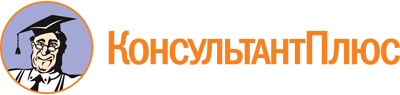 Решение Думы Томского района от 27.02.2020 N 345
(ред. от 31.08.2023)
"Об утверждении Положения о порядке проведения конкурса по отбору кандидатур на должность Главы муниципального образования "Томский район"Документ предоставлен КонсультантПлюс

www.consultant.ru

Дата сохранения: 09.10.2023
 Список изменяющих документов(в ред. решений Думы Томского районаот 25.08.2022 N 135, от 31.08.2023 N 212)Список изменяющих документов(в ред. решений Думы Томского районаот 25.08.2022 N 135, от 31.08.2023 N 212)АНКЕТА(заполняется собственноручно)АНКЕТА(заполняется собственноручно)АНКЕТА(заполняется собственноручно)АНКЕТА(заполняется собственноручно)АНКЕТА(заполняется собственноручно)АНКЕТА(заполняется собственноручно)Место для фотографии1.ФамилияФамилияМесто для фотографииИмяМесто для фотографииОтчествоОтчествоМесто для фотографии(при наличии)(при наличии)(при наличии)(при наличии)(при наличии)(при наличии)2. Если изменяли фамилию, имя или отчество, то укажите их, а также когда, где и по какой причине изменяли3. Число, месяц, год и место рождения (село, деревня, город, район, область, край, республика, страна)4. Гражданство (если изменяли, то укажите, когда и по какой причине, если имеете гражданство другого государства - укажите)5. Образование (когда и какие учебные заведения окончили, номера дипломов)Направление подготовки или специальность по дипломуКвалификация по диплому6. Послевузовское профессиональное образование: аспирантура, адъюнктура, докторантура (наименование образовательного или научного учреждения, год окончания)Ученая степень, ученое звание (когда присвоены, номера дипломов, аттестатов)7. Какими иностранными языками и языками народов Российской Федерации владеете и в какой степени (читаете и переводите со словарем, читаете и можете объясняться, владеете свободно)8. Классный чин федеральной гражданской службы, дипломатический ранг, воинское или специальное звание, классный чин правоохранительной службы, классный чин гражданской службы субъекта Российской Федерации, квалификационный разряд государственной службы, квалификационный разряд или классный чин муниципальной службы (кем и когда присвоены)9. Были ли Вы судимы, когда и за что (заполняется при поступлении на государственную гражданскую службу Российской Федерации)10. Допуск к государственной тайне, оформленный за период работы, службы, учебы, его форма, номер и дата (если имеется)11. Выполняемая работа с начала трудовой деятельности (включая учебу в высших и средних специальных учебных заведениях, военную службу, работу по совместительству, предпринимательскую деятельность и т.п.).При заполнении данного пункта необходимо именовать организации так, как они назывались в свое время, военную службу записывать с указанием должности и номера воинской части.11. Выполняемая работа с начала трудовой деятельности (включая учебу в высших и средних специальных учебных заведениях, военную службу, работу по совместительству, предпринимательскую деятельность и т.п.).При заполнении данного пункта необходимо именовать организации так, как они назывались в свое время, военную службу записывать с указанием должности и номера воинской части.Месяц и годМесяц и годДолжность с указанием организацииАдрес организации (в т.ч. за границей)поступленияуходаДолжность с указанием организацииАдрес организации (в т.ч. за границей)12. Государственные награды, иные награды и знаки отличия13. Ваши близкие родственники (отец, мать, братья, сестры и дети), а также муж (жена), в том числе бывшие.Если родственники изменяли фамилию, имя, отчество, необходимо также указать их прежние фамилию, имя, отчество.Степень родстваФамилия, имя, отчество (при наличии)Год, число, месяц и место рожденияМесто работы (наименование и адрес организации), должностьДомашний адрес (адрес регистрации, фактического проживания)N п/пНаименование документаПодлинник/копия, способ заверенияКоличество экземпляровКоличество листовN ппФамилия, имя, отчество кандидата (при наличии)Дата, месяц и год рожденияМесто рожденияОбразованиеПаспорт, серия, номер, дата выдачи, кем выдан, код подразделенияАдрес места регистрации по месту жительстваАдрес фактического проживанияДата принятия решения о регистрации кандидата и N протокола конкурсной комиссииПримечание12345678910Критерии оценки1) наличие высшего образования (0 - 1 балл)2) уровень знания Конституции Российской Федерации, нормативных правовых актов в сфере местного самоуправления (0 - 4 баллов)3) наличие опыта профессиональной деятельности в области государственного или муниципального управления, экономики, финансов, хозяйственного управления (0 - 1 балл)4) уровень знаний о направлениях деятельности администрации муниципального образования, специфики исполнения обязанностей по должности главы муниципального образования (0 - 4 баллов)5) видение перспектив развития Томского района, понимание проблемы района и путей из решения (0 - 4 баллов)6) опыт, навыки работы с документами, аналитическими материалами, работы с проектами правовых актов (0 - 1 балл)7) наличие опыта публичных выступлений (презентации), культура речи, навыки делового общения (0 - 1 балл)8) личностные и деловые качества, необходимые для осуществления полномочий высшего должностного лица муниципального образования по решению вопросов местного значения муниципального образования, обеспечения осуществления органами местного самоуправления полномочий по решению вопросов местного значения муниципального образования и отдельных государственных полномочий, переданных органам местного самоуправления (умение руководить подчиненными, координировать и контролировать их деятельность, анализировать, мыслить системно, оперативно, принимать оптимальные решения в условиях дефицита информации и времени, инициативность, целеустремленность) (0 - 1 балл)